ŠACHOVÝ KROUŽEK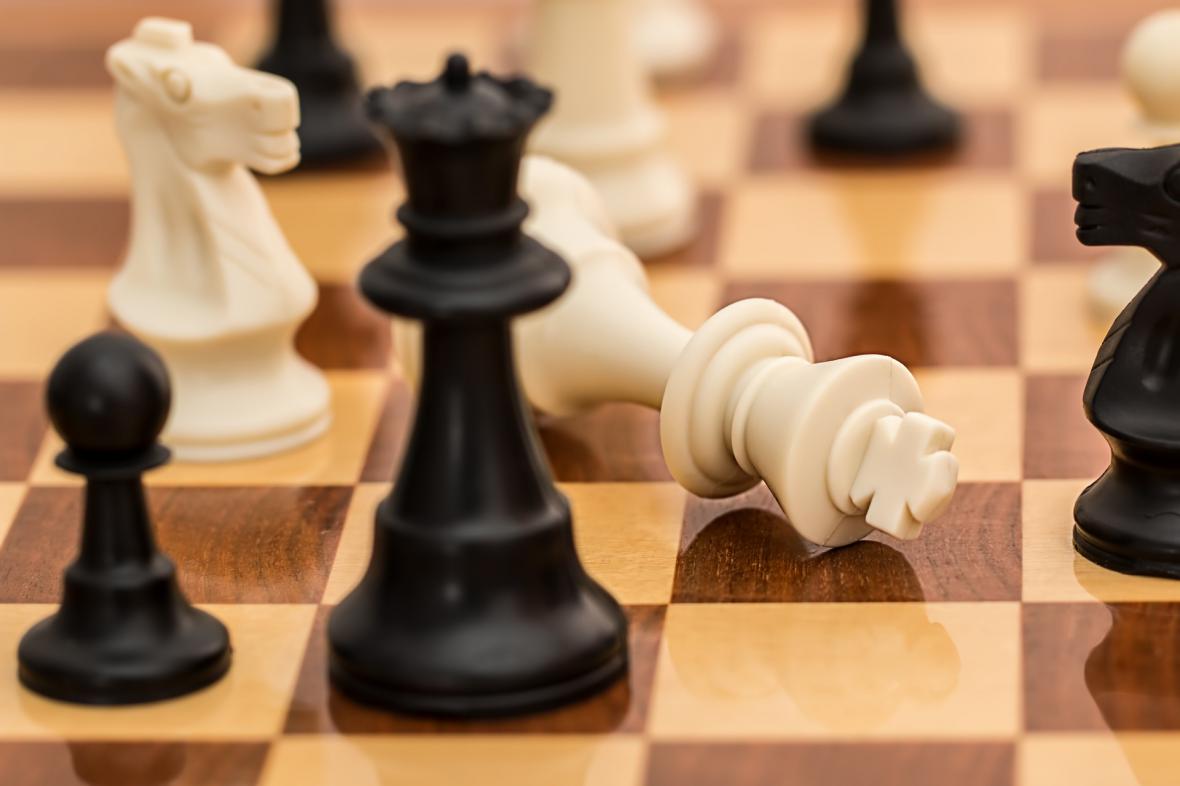 Od 6. října 2023 se otevírá šachový kroužek při Základní a mateřské školy Polanky nad Odrou!!!Kroužek bude probíhat každou středu v čase od 14:00 do 15:00 v učebně 7. A. Do konce roku 2023 proběhne celkem 10 setkání. Těší se vedoucí kroužku Mgr. Jiří SikoraPlatební pokyny:Číslo účtu: 1651986349/0800Variabilní symbol: 80005Do textu (poznámky): jméno dítěteČástka: 600 Kč